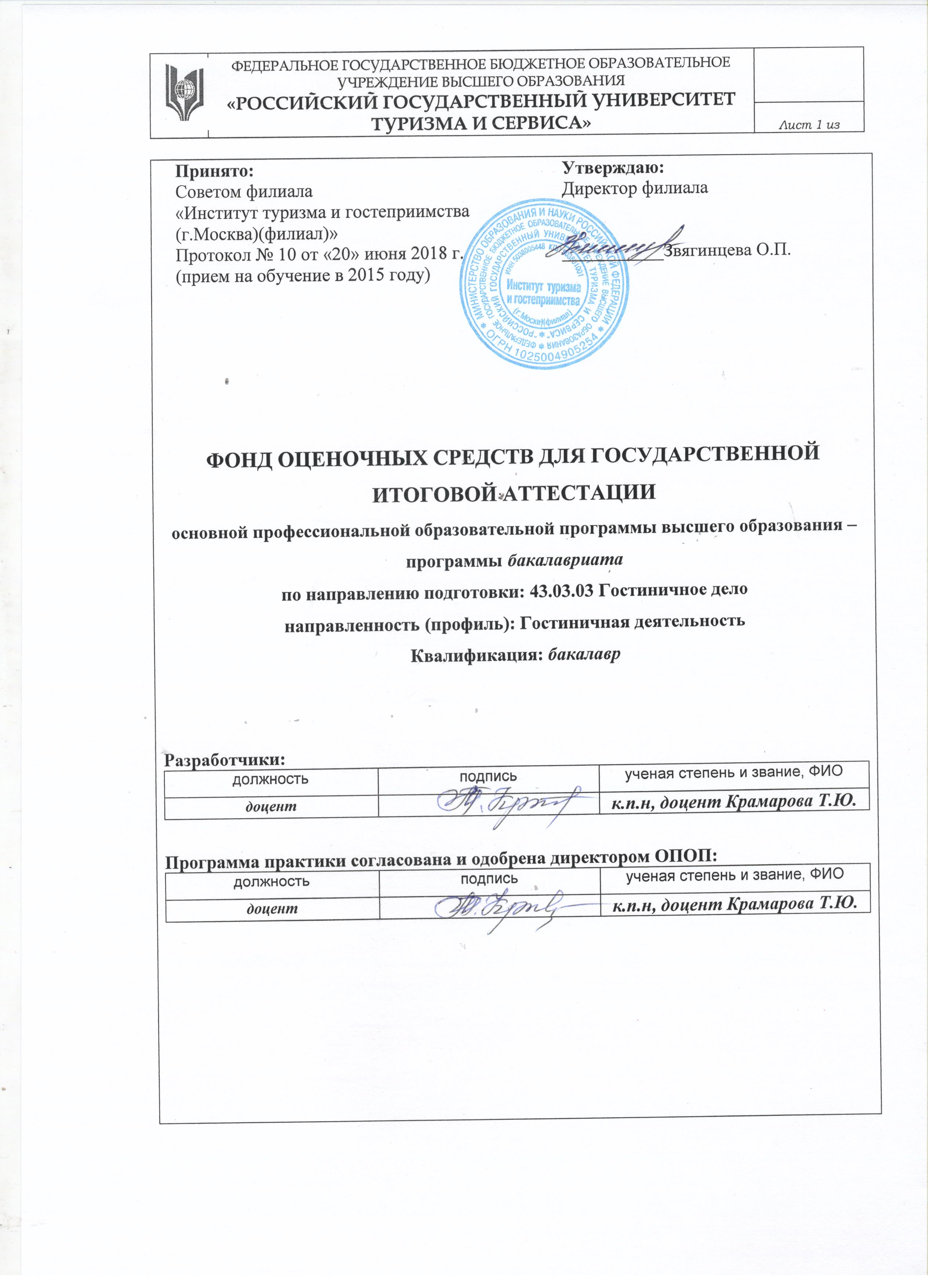 Содержание1.	Перечень компетенций, которыми должны овладеть обучающиеся в результате освоения образовательной программы	42.	Описание показателей и критериев оценивания компетенций, описание шкал оценивания	73.	Типовые контрольные задания или иные материалы, необходимые для оценки результатов освоения основной образовательной программы.	134.	Методические материалы, определяющие процедуры оценивания результатов освоения образовательной программы.	37Перечень компетенций, которыми должны овладеть обучающиеся в результате освоения образовательной программыОписание показателей и критериев оценивания компетенций, описание шкал оцениванияШкала оценивания итогов сдачи государственного экзамена Типовые контрольные задания или иные материалы, необходимые для оценки результатов освоения основной образовательной программы3.1  Выпускная квалификационная работа: бакалаврская работа3.1.1. Перечень тем для выпускной квалификационной работыАнализ технологических процессов гостиничного предприятия и разработка предложений по контролю качества услуг в соответствии с требованиями системы классификацииАнализ результатов деятельности и разработка мероприятий по совершенствованию гостиничного предприятияАнализ форм и методов контроля бизнес-процессов департаментов (служб, отделов) гостиничного комплексаВыявление проблем в системе контроля деятельности департаментов (служб, отделов) гостиничного комплекса Анализ форм и методов контроля стандартов обслуживания департаментов (служб, отделов) гостиничного комплексаОпределение уровня эффективности деятельности департаментов (служб, отделов) гостиничного комплексаРазработка методов стимулирования и повышения мотивации подчиненных, обеспечения их лояльностиУправление конфликтными ситуациями в службе приема и размещения гостиничного комплексаОрганизация контроля соблюдения технических и санитарных условий работы структурных подразделенийТехнические и технологические инновации в гостиничном бизнесеСовершенствование технологии  продаж в гостиничных комплексах (на примере конкретной гостиницы)Ревеньюменеджмент в гостиничном бизнесеОптимизация затратной части в отелеСовершенствование методов контроля и предотвращения хищений в гостиничных комплексахСовершенствование системы автоматизации управления гостиничным комплексомМеханизмы увеличения наполняемости объектов гостеприимства в период после проведения спортивно-массовых и культурных мероприятий (на примере конкретной  гостиницы)Анализ особенностей гостиничной деятельности в курортной отрасли (на примере курортной гостиницы)Разработка и реализация механизмов продвижения российских гостиниц и иных средств размещения на зарубежном рынке (на примере конкретной гостиницы)Исследование проблемы участия гостиниц в процедуре классификации (на примере конкретной гостиницы)Исследование проблем развития хостелов и иных бюджетных средств размещения в регионах и способы их решения (на примере конкретного средства размещения, сети хостелов)Исследование инновационных технологий в гостиничном секторе и оценка эффективности их использования (на примере конкретной гостиницы)Анализ современных мировых инноваций в индустрии гостеприимства и возможность их применения (на примере конкретной гостиницы)Исследование потенциала туристского, делового кластера с позиции создания и организации гостиничного комплексаАнализ и определение потенциала развития гостиниц в малых городах России (на примере конкретного средства размещения)Разработка рекомендаций по совершенствованию гостиничных услуг для лиц с ограниченными возможностямиИзучение зарубежного   опыта создания и функционирования необычных средств размещения и разработка рекомендаций по его применению в Российской ФедерацииИзучение опыта создания и развития дополнительных услуг в средствах размещения (на примере отдельных средств размещения, гостиничных цепей, регионов мира и пр.).Особенности создания и функционирования средства размещения в качестве аттрактора туристского комплексаРазработка дополнительных услуг для туристов, посещающих территорию с определёнными целями (на примере отдельной территории и средства размещения)Разработка рекомендаций по подготовке средства размещения к классификации (на примере средства размещения)Анализ и  совершенствование взаимодействия средства размещения с ОТА (на примере средства размещения)Разработка мероприятий по подготовки средства размещения к сертификации по нормам «халяль»Разработка мероприятий по подготовки средства размещения к сертификации по нормам «кашрута»Разработка мероприятий по подготовки средства размещения к  получению сертификата«Green Key»Оценка эффективности программы China Friendly для гостиниц, включённых в неёМаркетинг организации – средства размещения (название, логотип, слоган, имидж, бренд)Разработка бренд-бука для коллективного средства размещенияРазработка концепции создания средства размещения, а также его услуг с учётом этнических особенностей территорииХарактеристика состояния и тенденции развития средств размещения (на примере отдельных видов средств размещения или территориальных зон)Анализ влияния конкурсов профессионального мастерства на качество и конкурентоспособность средств размещения (на примере отдельного конкурса и средства размещения)Предложения по разработке сервиса службы батлеров в гостиницеФормирование положительного имиджа загородного средства размещения, как места семейного отдыха / корпоративных деловых мероприятий / программ выходного дняРазработка рекомендаций по применению мобильных приложений в гостиничном сектореРазработка рекомендаций по работе с жалобами и негативными отзывами гостей через системы бронирования ОТАРазработка рекомендаций по формированию креативных мероприятий гостиничного комплексаОсобенности создания положительного имиджа в глазах потребителей для  санатория / пансионата  / дома отдыхаРазработка  программ социального туризма совместно со  средствами  размещенияРазработка рекомендаций по формированию и применению программы лояльности на гостиничном предприятииРазработка предложений по совершенствованию службы хаускипинга гостиничного комплексаРазработка мероприятий по организации выставочной деятельности гостиничного комплексаИсследование роли коллективных средств размещения в программах развития отдельных видов устойчивого туризма и оценка перспектив  сотрудничестваОценка влияния запрещающих и регламентирующих законов на потребителей гостиничных услуг и предложения по снижению негативного эффекта от их введенияИсследование возможностей краудсорсинговых инициатив поисковых систем для продвижения средства размещения в сети ИнтернетРазработка комплекса мер по привлечение пользователей на сайт отеля и оценка эффективности предложенных мероприятийРазработка концепции Eco-friendly для гостиничных комплексовРазработка креативной концепции отеля «Kidsfree»Разработка рекомендаций по формированию  программ для корпоративных клиентов гостиничного комплексаРазработка рекомендаций по внедрению и адаптации стандарта меню HealthyMealStandard (HMS) в практику ресторанной службы гостиницыИсследование влияния роли ресторанной службы на репутацию гостиничного комплексаРазработка рекомендаций по управлению репутацией гостиничного комплексаРазработка концепции гостиничного сервиса / услуги на основе технологий «Дополнительной реальности»Анализ системы управления пожарной безопасностью в гостинице и предложения по её совершенствованиюАнализ лучших практик получения WOW-эффекта и его применение для гостиничного комплексаРазработка рекомендаций по организации детскогоотдыха в гостиничном комплексе Анализ перспективы гостиничных проектов, ориентированных на пожилых людейАнализ мировых практик организации новых форматов питания в гостиницах и обоснование оптимальной модели работы подобного формата для отечественной гостиницыПО ЗАКАЗАМ ОТ ПРЕДПРИТИЙРазработка комплекса мероприятий продвижения  в социальных сетях гостиничного комплексаРазработка программы «Тайный гость» для контроля качества обслуживания гостиничного комплекса Проект мероприятий по совершенствованию и оптимизации технологий продаж услуг гостиничного комплексаПроект мероприятий по совершенствованию контента Web-сайта гостиничного комплексаПроект мероприятий по разработке и поддержанию партнёрских программ средства размещения на рынке B2B, B2C, B2GПроект мероприятий по разработке стратегических совместных проектов и программ гостиничных предприятий с представителями смежных отраслей (туризм, транспорт, питание, финансы и пр.)Проект мероприятий по совершенствованию оздоровительных программ  гостиничного комплексаПроект мероприятий по совершенствованию функционирования службы питания гостиничного комплексаПроект мероприятий по совершенствованию анимационных услуг гостиничного комплексаПроект мероприятий по совершенствованию бизнес услуг гостиничного комплексаПроект мероприятий по брендингу (ребрендингу) гостиничного комплексаПроект мероприятий по организации PR-мероприятий для гостиничного комплекса  Проект программ анимационного обслуживания для гостиничного комплексаПроект рекламной кампании для гостиничного комплексаПроект мероприятий по формированию фирменного стиля для гостиничного комплексаПроект мероприятий для формирования корпоративной культуры для гостиничного комплексаПроект мероприятий по формированию программ обучения стрессоустойчивости персонала гостиничного комплексаПроект выстраивания стратегического партнёрства гостиничного предприятия с аутсорсинговыми / аутстаффинговыми компаниямиПроект разработки концепции для бутик-отеля / отдельных услугПроект разработки концепции для дизайн-отеля / отдельных услугПроект разработки концепции для luxury-отеля / отдельных услугПроект разработки концепции для хостелаПроект разработки концепции для мотеляПроект концепции формата неординарной гостиницы или иного средства размещенияПроект концепции инновационных дополнительных услуг в гостиничном комплексеПроект рекламной кампании для санатория / пансионата / курортной гостиницы  / дома отдыхаРазработка мероприятий по повышению привлекательности гостиницы для семейного отдыхаРазработка мероприятий по повышению привлекательности гостиницы для корпоративных клиентовПроект мероприятий по разработке twitter, facebook и Instagram стратегий для повышения посещений сайта отеляРазработка концепции создания  туристско-гостиничного комплекса на территории тематического (культурно-исторического) парка Разработка концепции развития  и мероприятий по продвижению гостиничного комплексаПроект  event-мероприятий для загородной гостиницыРазработка концепции создания средства размещения с учётом культурно-исторических особенностей территорииРазработка концепции развития  и мероприятий по продвижению эко- гостиницы3.2. Государственный экзамен 3.2.1. Перечень примерных вопросов и заданий государственного экзаменаВопросы к государственному экзаменуПеречень вопросов государственного итогового экзамена:Роль и значение туризма в мировой экономике. Инфраструктура индустрии туризма и гостеприимстваПонятие и структура туристского потенциала региона. Интегральная оценка устойчивого туристского потенциалаСоциально-экономические ресурсы туризма и гостеприимства и особенности их оценивания с точки зрения устойчивости. Экономическая оценка туристских ресурсов и условий  потенциалаТуристско-рекреационная нагрузка на ландшафтные комплексы при формировании гостиничных продуктов и реализации гостиничных услуг(понятие, оценка, управление и нормирование)Организация и технологии туристской  деятельности. Роль инновационных технологий в развитии туризмаОрганизация и технологии деятельности транспортных предприятий при оказании туристских услуг Виды и тенденции развития туризма  во взаимосвязи с развитием туристско-гостиничных комплексов Культурно-познавательный туризм и его значение для развития гостиничных комплексов. Особенности оценки культурно-исторических ресурсов Деловой туризм и его значение для развития гостиничных комплексов.Экологический и агротуризм и их роль в развитии гостиничных комплексовОздоровительный туризм и ресурсы для его развитиягостиничных комплексовГосударственное регулирование индустрии туризма и гостеприимства за рубежом. Федеральные и региональные целевые программы развития индустрии туризма и гостеприимстваОрганизация и технологии деятельности предприятий питания, инновационные технологии в деятельности предприятий питанияИнформационное обеспечение туристской деятельностиТехнология и организация внутреннего, въездного, выездного туризмаПсихофизиологические и эргономические основы безопасности. Защита человека и среды обитания от вредных и опасных факторов природного, антропогенного и техногенного происхожденияЧрезвычайные ситуации основные понятия и определения. Классификация чрезвычайных ситуацийУстойчивое, ответственное и экологичноересурсопользование и ресурсосбережение.Ресурсосберегающие технологии и инновации в гостиничном бизнесеМежрелигиозные и межконфессиональные коммуникацииОсновы психологии деловых коммуникаций. Психологические аспекты переговорного процесса. Стратегии управления конфликтом. Управление эмоциональным состоянием в конфликте Особенности взаимодействия с «трудными» клиентами. Приведите практические примерыТребования, предъявляемые к профессиональному поведению работника контактной зоны.Культура общения с потребителями гостиничных услугПраво потребителя на безопасность услуги (ФЗ № 2300-1 «О защите прав потребителей») О практике рассмотрения судами дел о защите прав потребителейМеждународная и межгосударственная стандартизация Межгосударственные стандарты стран СНГ в России. Международные стандарты серии ISO 9000, ХАССП и использование их в гостиничном сервисеИнновационная стратегия предприятий. Классификация инновационных стратегийКреативность как основа инновации: виды, технологии, свойства креативности. Креативность в гостиничном бизнесеОсновные нормативные акты, регламентирующие порядок учреждения юридических лиц. Порядок ликвидации юридических лицПроцедуры банкротства, применяемые к должнику (правовые последствия, наступающие при введении каждой процедуры)Определение и  существенные условия договорааутсорсинг (горничных, официантов). Перечислите существенные условия договора на услуги (аудит, безопасность, юридическое сопровождение)Экономические результаты предпринимательской деятельности  и ее налогообложениеОценка эффективности результатов деятельности предприятийЭтапы организации процесса бизнес-планирования в гостиничной деятельности. Методика разработки бизнес- плана предприятия индустрии гостеприимстваМетодикой расчета  показателей разделов бизнес-плана  предприятия гостиничной индустрии. Точка безубыточностиОпределение и анализ затрат гостинично-ресторанного предприятияРазработка маркетинговой стратегии гостиничного предприятияФункции менеджмента гостиничной индустрии Методы управления в менеджменте по характеру отношенийСоциально-психологические аспекты менеджмента. Организация контроля за деятельностью подчиненныхСущность метода SWOT-анализа при обследовании сильных и слабых сторон организацииОрганизационная структура управления в гостиничной индустрии. Этапы и принципы проектирования организационных структурСтили управления и их особенностиМетоды аттестации персонала. Мотивация и стимулирование трудаСущность, функции и элементы организационной культурыУправление организационной  культурой. Роль командной работы в организации.Коммуникации в системе управления. Межличностные и организационные барьеры в коммуникациях, способы их преодоления. Классификация гостиниц и других средств размещения. Типология гостиниц и других средств размещения Сущность и организационные вопросы проведения добровольной сертификации услуг в сфере туризма и гостеприимства: кашрут, халяль, экологизация; бизнес-отель и пр.Принципы и функции маркетинга. Маркетинговая средаМаркетинговое исследование гостиничного рынка. Сегментирование и позиционирование. Основы брендинга. Формирование всех элементов брендаЦена и ценовая политика в маркетингеМетоды продвижения гостиничного продукта, в том числе  с использованием информационных и коммуникативных технологийХарактеристики АСУ гостинично-ресторанных комплексовСлужба питания гостиничного предприятия Организация работы заготовочных,доготовочных и специализированных  цехов. Оборудование, нормы оснащенияОсобенности организации работы предприятий питания гостиницы. Требования к персоналу.Виды услуг питания в гостиничных предприятиях.  Виды завтраков. Формы и методы обслуживания.Особенности обслуживания питанием  в гостиничных номерахОсобенности организации обслуживания массовых мероприятий (прием заказа, подготовка к проведению, обслуживание). Особенности обслуживания отдельных видов банкетовОсобенности организации питания специальных контингентов. Учет национальных, религиозных традиций при организации питания туристовМаркетинг услуг питанияХарактеристика документооборота, сопровождающего взаимоотношения между гостиницей  и туристомМеждународные правила гостиничных услуг. Правила предоставления гостиничных услуг в Российской Федерации. Понятия: «Гостиница», «Потребитель», «Исполнитель».Классификация средств размещения ВТО. Система классификации гостиниц в РФ.  Требования, предъявляемые к гостиницам при аттестацииЧетыре этапа в цикле обслуживания гостя. Функции и технология деятельности службы бронирования Типы бронирования. Порядок взимания платы за бронирование по «Правилам предоставления гостиничных услуг в РФ». Функции и технология деятельности службы приема и размещения гостей. Технологии обслуживания.Основные должностные обязанности ReceptiondeskmanagerКвалификационные требования к персоналу службы приёма и размещения. Этикет     поведения работников индустрии гостеприимстваОсновные функции регистратора. Процедура приёма и размещения гостей. Порядок   регистрации в гостиницах  граждан РФ и СНГПорядок приёма и регистрации иностранных граждан. Журнал регистрации иностранных паспортовПорядок расчёта оплаты за проживание в гостиницах в соответствии с  «Правилами  предоставления  гостиничных услуг в РФ».Организации работы Housekeeping её место, роль и значение в деятельности отеля. Взаимодействие службы Housekeeping со службой приёма и размещенияТехнология уборки номерного фонда отеля. Технология выполнения различных видов уборочных работСистемы безопасности гостей и их имущества, организация хранения ценных вещей.Цена в комплексе маркетинга предприятия индустрии гостеприимства. Внешние факторы ценообразования. Тарифы на проживание и виды скидок в гостиницахСреднесуточная стоимость номера. Показатели загрузки отеляПроцедура выезда гостя. Технология оплаты за проживание, за дополнительные услуги. Взиманиеплаты за порчу или утерю клиентами имущества отеля.Технология работы с гостями гостиницы, имеющими ограниченные физические возможностиОхрана труда, техника безопасности, правила пожарной безопасностиСовременное состояние и тенденции развития гостиничной индустрииКонкурентоспособность российского туристского и  гостиничного продуктаФормы управления гостиницами.Франчайзинг в гостеприимстве (преимущества и недостатки работы по договору франшизы).  Особенности и виды гостиничного продукта. Характеристика и особенности гостиничных услугНормативные основы качества обслуживания. Задачи и процедура сертификация услуг гостиницВнутренний и внешний контроль качества гостинично-ресторанного обслуживанияФункции инженерно-технической службы. Система планово-предупредительного ремонтаФункции службы безопасности. Технологии обеспечения безопасности в гостиницеИнновационные технологии в организации анимационной деятельности, ивент – мероприятий Инновационные технологии в организации корпоративных мероприятий и тимбилдингаСовременные гостиничные концепцииОбщие требования, предъявляемые к проектированию туристско-гостиничного комплексаОсновы проектирования материально-технического оснащения туристско-гостиничного комплексаОсновное технологическое оборудование гостиницРекомендации и требования к гостиничной мебели Инженерно-техническое оборудование гостиниц и его соответствие требованиям системы классификацииОсновы разработки технического задания на оснащение гостиницыТребование к оснащению инфраструктуры гостиниц и  номеров гостей с ограниченными возможностямиТехнико-экономическое обоснование проекта туристско-гостиничного комплексаПодготовка документации к открытию ГК. Порядок ввода гостиницы в эксплуатацию3.2.2. Содержание государственного экзамена и его соотнесение с совокупным ожидаемым результатом освоения основной образовательной программы:3.2.3. Содержание государственного экзамена и его соотнесение с совокупным ожидаемым результатом освоения основной образовательной программы:4. Методические материалы, определяющие процедуры оценивания результатов освоения образовательной программы4.1. Методические материалы, определяющие процедуры оценивания результатов защиты выпускной квалификационной работыОценивание ВКР и процесса ее защиты комиссией ГЭК осуществляется по 100-балльной системе, с последующим ее переводом в четырех балльную (отлично, хорошо, удовлетворительно, неудовлетворительно).Определяется общая оценка с учетом теоретической подготовки студента и, качества выполнения и оформления ВКР. ГЭК отмечает новизну и актуальность темы, степень научной проработки, практическую значимость результатов ВКР, при этом руководствуются рейтинговой системой оценивания.При оценивании учитываются 5 равновесных модульных параметров:Критерии комплексной оценки ВКР и ее защиты4.2. Методические материалы, определяющие процедуры оценивания результатов государственного экзаменаОценка "отлично"- глубокие исчерпывающие знания всего программного материала понимание сущности и взаимосвязи рассматриваемых процессов и явлений, твердое знание основных положений смежных дисциплин: логически последовательные, содержательные, полные правильные и конкретные ответы на все вопросы экзаменационного билета; использование в необходимой мере в ответах на вопросы материалов всей рекомендуемой литературы.Оценка "хорошо"- твердые и достаточно полные знания всего программной материала, правильное понимание сущности и взаимосвязи рассматриваемых процессов и явлений; последовательные, правильные, конкретные ответы на поставленные вопросы при свободном устранении замечаний по отдельным вопросам.Оценка "удовлетворительно" - твердое знание и понимание основных вопросов программы; правильные и конкретные, без грубых ошибок ответы на поставленные вопросы при устранении неточностей и несущественных ошибок в освещении отдельных положений; при ответах на вопросы основная рекомендованная литература использована недостаточно.Оценка "неудовлетворительно" - неправильный ответ хотя бы на один из основных вопросов, грубые ошибки в ответе, непонимание сущности излагаемых вопросов.№ппСодержание компетенцийСодержание компетенцийСодержание компетенций№ппзнанияумениянавыки1ОК-1основы философских знаний для формирования мировоззренческой позицииобосновать, используя основы философских знаний концептуальную основу разработки гостиничного продуктааргументации и обоснование на основе базовых философских знаний концептуальной основы разработки гостиничного продукта 2ОК-2основные этапы и закономерности исторического развития общества  анализировать основные этапы и закономерности исторического развития общества  для формирования гражданской позицииаргументации в контексте разработки продукта профессиональной деятельности на основе базовых исторических знаний3ОК-3основы экономических знаний в гостиничной деятельностииспользовать основы экономических знаний при разработке гостиничного продуктаэкономического обоснования проектирования инновационного гостиничного продукта4ОК-4основы правовых знаний в различных сферах жизнедеятельностиприменять нормативно-правовые документы при проектировании и осуществлении гостиничной деятельностинормативно-правового обоснования проектирования и реализации гостиничного продукта5ОК-5правила коммуникации в устной и письменной формах на русском и иностранном языках для решения задач межличностного и межкультурного взаимодействияэффективно осуществлять коммуникации в ситуациях профессионального общенияпрофессиональной коммуникации во внутренней и внешней среде гостиничного предприятия6ОК-6правила работы в коллективеработать в коллективе, толерантно воспринимать социальные, этнические, конфессиональные и культурные различияэффективной коммуникации в трудовом коллективе, толерантно воспринимая социальные, этнические, конфессиональные и культурные различия7ОК-7возможности и направления профессионального и личностного саморазвитиярационально организовывать свою деятельность, составлять планы своего профессионального развитияорганизации себя для выполнения поставленной задачи, демонстрирует понимание необходимости профессионального и личностного развития8ОК-8методы и средства физической культуры для обеспечения полноценной социальной и профессиональной деятельностиподдерживать физический тонус при осуществлении профессиональной деятельностинавыками здорового и активного образа жизни9ОК-9приёмы первой помощи, методы защиты в условиях чрезвычайных ситуацийразрабатывать необходимые для обеспечения безопасности гостей в гостинице мероприятияприменения необходимых мер при наступлении ЧС, обеспечения безопасности гостей в гостинице10ПК-1основные принципы и технологии реализации маркетинговых коммуникаций при продвижении гостиничных услугприменять современные технологии для формирования и предоставления гостиничного продукта, соответствующего требованиям потребителей применения современных технологий для формирования и предоставления гостиничного продукта, соответствующего требованиям потребителей11ПК-2 современные и новейшие информационные и коммуникационные технологии, применяемые в гостиничном бизнесеприменять современные и новейшие информационные и коммуникационные технологии при разработке и предоставлении гостиничных услугразработки и предоставления гостиничного продукта, в том числе в соответствии с требованиями потребителя, на основе новейших информационных и коммуникационных технологий12ПК-3методы определения и анализа затрат гостиничного предприятия и других средств размещенияопределять и анализировать затраты гостиничного предприятия; осуществлять планирование и организацию деятельности департаментов (служб, отделов) гостиничного комплекса;навыками подготовки аналитических отчетов по затратам гостиничного предприятия;планирования потребностей департаментов (служб, отделов) в материальных ресурсах и персонале13ПК-4методы анализа и показатели  результатов деятельности функциональных подразделений гостиниц анализировать результаты деятельности функциональных подразделений гостиниц и других средств размещения, уровень обслуживания потребителей, делать соответствующие выводыподготовки аналитических отчетов: - оценка эффективности деятельности функциональных подразделений гостиничного комплекса;  -оценка соответствия качества выполняемых работ разработанным на предприятии регламентам и стандартамуровню обслуживания потребителя, делать соответствующие выводы14ПК-5содержание технологических процессов и должностных инструкций в гостиничной деятельностиконтролировать выполнение технологических процессов, должностных инструкций и стандартов обслуживания  в гостиничной деятельностисовершенствования работы персонала на основе модификации технологических процессов, должностных инструкций и стандартов обслуживания;организации работ по подтверждению соответствия системе классификации гостиниц и других  средств размещения15ОПК-1методы решения стандартных задач профессиональной деятельности на основе информационной и библиографической культуры с применением информационно- коммуникационных технологий и с учётом основных требований информационной безопасностирешать стандартные задачи гостиничной деятельности на основе информационной и библиографической культуры с применением информационно- коммуникационных технологий и с учётом основных требований информационной безопасности, использовать различные источники информации по объекту гостиничного продуктарешения стандартных задач гостиничной деятельности на основе информационной и библиографической культуры с применением информационно- коммуникационных технологий16ОПК-2современные технологии организации работы подчиненныхорганизовывать работу исполнителей  организации, распределения обязанностей и координациидеятельности подчиненныхдля решения задач гостиничной деятельности17ОПК-3нормативно-правовую и технологическую документацию, регламентирующую гостиничную деятельностьприменять нормативно-правовую и технологическую документацию, регламентирующую гостиничную деятельностьформирования гостиничного продукта  и оказания гостиничных услуг с учётом актуальной нормативно-правовой и технологической документации регламентирующую гостиничную деятельность18ДОПК-1содержание и технология реализации коммуникационного процесса с потребителем услугосуществлять эффективную коммуникацию с потребителем услуг гостиницы;эффективное взаимодействие между функциональные подразделениями гостиничного комплексаорганизации взаимодействия между функциональными подразделениями; коммуникацию по обслуживанию гостя, в том числе  с использованием специализированных информационных программ и технологий19ДОПК-2основы энергосбереженияучитывать методы энергосбережения при проектировании и реализации гостиничных услуг организации работ функционального подразделения с учётом методов энергосбережения20ДОПК-3современные тенденции и инновации в гостиничной индустрии   применять инновационные технологии в формировании и предоставлении гостиничного продукта,  на основе новейших информационных и коммуникационных технологийприменения инновационных технологий в формировании и предоставлении гостиничного продукта в соответствии с требованиями потребителя21ДОПК-4современных технологий продажприменять современные технологии продажпродаж в гостиничной сфере с применением современных технологий№ппИндекс компетенцииСодержание компетенцииПоказатель оценивания компетенцииКритерий оцениванияШкала оценивания1ОК-1способностью использовать основы философских знаний для формирования мировоззренческой позицииумеет обосновыватьсвои позиции, используя основы философских знаний,  концептуальную основу разработки продукта гостиничной деятельности; аргументироватьпозиции в контексте разработки продукта на основе базовых философских знанийдемонстрирует навык аргументациина основе базовых философских знаний концептуальной основы разработки гостиничного продукта0-52ОК-2способностью анализировать основные этапы и закономерности исторического развития общества для формирования гражданской позициизнает основные этапы и закономерности исторического развития общества  для формирования гражданской позициидемонстрирует навыки анализа основных этапов и закономерностей исторического развития общества  для формирования гражданской позиции0-53ОК-3способностью использовать основы экономических знаний в различных сферах жизнедеятельностиумеет использовать экономические знания при разработке гостиничного продукта  экономического обоснования проектирования инновационного гостиничного продуктадемонстрирует навык экономического обоснования проектирования услуг и продукта гостиничной деятельности0-54ОК-4способностью использовать основы правовых знаний в различных сферах жизнедеятельностиумеет использовать правовые знания в различных сферах жизнедеятельности, применять нормативно-правовые документы при проектировании и осуществлении гостиничной деятельности нормативно-правового обоснования проектирования и реализации гостиничного продуктадемонстрирует навыки использование актуальных нормативно-правовых документов для  обоснования проектирования и реализации гостиничного продукта0-55ОК-5способностью к коммуникации в устной и письменной формах на русском и иностранном языках для решения задач межличностного и межкультурного взаимодействиязнает правила коммуникации в устной и письменной формах на русском и иностранном языках для решения задач межличностного и межкультурного взаимодействия во внутренней и внешней среде гостиничного предприятиядемонстрирует способность к профессиональной коммуникации во внутренней и внешней среде гостиничного предприятия0-56ОК-6способностью работать в коллективе, толерантно воспринимать социальные, этнические, конфессиональные и культурные различияумеет использовать правила работы в коллективе толерантно воспринимать социальные, этнические, конфессиональные и культурные различия демонстрирует способностьэффективной коммуникации в трудовом коллективе, толерантно воспринимая социальные, этнические, конфессиональные и культурные различия0-57ОК-7способностью к самоорганизации и самообразованиюзнает возможности и направления профессионального и личностного саморазвития рационально организовывать свою деятельность, составлять планы своего профессионального развития самоорганизации и самообразованиядемонстрируетспособность организации себя для выполнения поставленной задачи, демонстрирует понимание необходимости профессионального и личностного развития0-58ОК-8способностью использовать методы и средства физической культуры для обеспечения полноценной социальной и профессиональной деятельностизнает методы и средства физической культуры для обеспечения полноценной социальной и профессиональной деятельностидемонстрирует понимание необходимости использовать методы и средства физической культуры для обеспечения полноценной социальной и профессиональной деятельности0-59ОК-9способностью использовать приемы оказания первой помощи, методы защиты в условиях чрезвычайных ситуацийзнает приёмы первой помощи, методы защиты в условиях чрезвычайных ситуаций разрабатывать необходимые для обеспечения безопасности гостей в гостинице мероприятия применения необходимых мер при наступлении ЧСдемонстрирует способностьприменения необходимых мер при наступлении ЧС, обеспечения безопасности гостей в гостинице 0-510ПК-1готовностью к применению современных технологий для формирования и предоставления гостиничного продукта, соответствующего требованиям потребителейзнает основные принципы и технологии применения современных технологий для формирования и предоставления гостиничного продукта, соответствующего требованиям потребителей применения современных технологий для формирования и предоставления гостиничного продукта, соответствующего требованиям потребителейдемонстрирует навыки применения современных технологий для формирования и предоставления гостиничного продукта, соответствующего требованиям потребителей0-514ПК-2Готовностью к разработке и предоставлению гостиничного продукта, в том числе в соответствии с требованиями потребителя, на основе новейших информационных и коммуникационных технологийсовременные и новейшие  информационные и коммуникационные технологии, применяемые в гостиничном бизнесе при разработке и предоставлении гостиничных услуг, в том числе в соответствии с требованиями потребителядемонстрирует навыки разработки и предоставления гостиничного продукта, в том числе в соответствии с требованиями потребителя, на основе новейших информационных и коммуникационных технологий0-515ПК-3владением навыками определения и анализа затрат гостиничного предприятия и других средств размещенияметоды определения и анализа затрат гостиничного предприятия и других средств размещениядемонстрирует навык выполнения аналитических отчётов по затратам гостиничного предприятия;планирования потребностей департаментов (служб, отделов) в материальных ресурсах и персонале0-516ПК-4готовностью анализировать результаты деятельности функциональных подразделений гостиниц и других средств размещения, уровень обслуживания потребителя, делать соответствующие выводызнает методы анализа и показатели  результатов деятельности функциональных подразделений гостиниц уровень обслуживания потребителей, -оценка соответствия качества выполняемых работ разработанным на предприятии регламентам и стандартам уровню обслуживания потребителя, делать соответствующие выводыдемонстрирует навык подготовки аналитических отчетов: - оценки эффективности деятельности функциональных подразделений гостиничного комплекса;  -оценки соответствия качества выполняемых работ разработанным на предприятии регламентам и стандартамуровню обслуживания потребителям и делает соответствующие выводы0-517ПК-5способностью контролировать выполнение технологических процессов и должностных инструкций в гостиничной деятельности, готовность к организации работ по подтверждению соответствия системе классификации гостиниц и других средств размещениязнает содержание технологических процессов и должностных инструкций в гостиничной деятельности контролировать выполнение технологических процессов, должностных инструкций и стандартов обслуживания  в гостиничной деятельности совершенствования  работы персонала на основе модификации технологических процессов, должностных инструкций и стандартов обслуживания;организацию работ по подтверждению соответствия системе классификации гостиниц и других  средств размещениядемонстрирует:способность модификации технологических процессов и должностных инструкций в гостиничной деятельности при  разработке предложений  по совершенствованию работы персонала;способность организации работ по подтверждению соответствия системе классификации гостиниц и других  средств размещения0-518ОПК-1способностью решать стандартные задачи профессиональной деятельности на основе информационной и библиографической культуры с применением информационно-коммуникационных технологий и с учётом основных требований информационной безопасности, использовать различные источники информации по объекту гостиничного продуктаметоды решения стандартных задач гостиничной деятельности на основе информационной и библиографической культуры с применением информационно- коммуникационных технологий и с учётом основных требований информационной безопасности демонстрирует навыки решения стандартных задач гостиничной деятельности на основе информационной и библиографической культуры с применением информационно- коммуникационных технологий0-519ОПК-2способностью организовывать работу исполнителейзнает современные технологии организации работы подчиненных, распределения обязанностей и координации деятельности  для решения профессиональных задачдемонстрируетспособностьорганизации,распределения обязанностей и координации деятельности подчиненных для решения задач гостиничной деятельности0-520ОПК-3готовностью применять нормативно-правовую и технологическую документацию, регламентирующую гостиничную деятельностьумеет применять нормативно-правовую и технологическуюдокументациюрегламентирующую гостиничную деятельностьдемонстрирует навык формирования гостиничного продукта и оказания гостиничных услуг с учётом актуальной нормативно-правовой и технологической документации регламентирующую гостиничную деятельность0-521ДОПК-1способностью к организации коммуникационного процесса с потребителем услугзнает эффективное взаимодействие между функциональными подразделениями гостиничного комплекса; по обслуживанию гостя гостиницы, в том числе  с использованием специализированных информационных программ и технологийдемонстрирует способность организации взаимодействия между функциональными подразделениями; коммуникацию по обслуживанию гостя, в том числе  с использованием специализированных информационных программ и технологий0-5ДОПК-2готовностью к энергосбережению в профессиональной и бытовой деятельностиумеет учитывать методы энергосбереженияпри проектировании и реализации гостиничных услугдемонстрирует готовность организации работы функционального подразделения с учётом методов энергосбережения23ДОПК-3готовностью к инновациям в профессиональной сфереумеет применять инновационные технологии в формировании и предоставлении гостиничного продукта,  на основе новейших информационных и коммуникационных технологий в соответствии с требованиями потребителядемонстрирует готовность применения инновационных технологий в формировании и предоставлении гостиничного продукта 0-525ДОПК-4владением современными технологиями продажумеет использовать технологии продаж применять современные технологии продаждемонстрирует способность применение современных технологий продаж в гостиничной деятельности0-5ОценкаХарактеристикаОтлично (5)-продемонстрировано системное и глубокое знание программного материала; – точно используется терминология; – показано умение иллюстрировать теоретические положения конкретными примерами, применять их в новой ситуации; – продемонстрирована способность творчески применять знание теории к решению профессиональных задач; – продемонстрировано знание современной учебной и научной литературы; – допущены одна – две неточности при освещении второстепенных вопросов, которые исправляются по замечанию Хорошо (4)–удовлетворяет в основном требованиям на оценку «5», но при этом имеет один из недостатков:  допущены небольшие пробелы, не исказившие содержание ответа; допущены один – два недочета; допущены ошибка или более двух недочетов при освещении второстепенных вопросов, которые легко исправляются по замечанию комиссии. Удовлетворительно (3)– усвоены основные категории по рассматриваемому и дополнительным вопросам; – имелись затруднения или допущены ошибки в определении понятий, использовании терминологии, исправленные после нескольких наводящих вопросов; – при неполном знании теоретического материала выявлена недостаточная форсированность компетенций, умений и навыков, - студент не может применить теорию в новой ситуации Неудовлетворительно(2)– обнаружено незнание или непонимание большей или наиболее важной части учебного материала; – допущены ошибки в определении понятий, при использовании терминологии, которые не исправлены после нескольких наводящих вопросов – не сформированы компетенцииШифрКомпетенцияСодержание компетенцииШифрКомпетенцияСодержание компетенцииЗАДАНИЕ 1ЗАДАНИЕ 2ЗАДАНИЕ 2ЗАДАНИЕ 3Общекультурные компетенцииОбщекультурные компетенцииОбщекультурные компетенцииОбщекультурные компетенцииОбщекультурные компетенцииОбщекультурные компетенцииОбщекультурные компетенцииОбщекультурные компетенцииОК-1Способностьиспользовать основы философских знаний для формирования мировоззренческой позициидемонстрирует навык аргументации  на основе базовых философских знаний концептуальной основы разработки гостиничного продуктаДемонстрация знания вопросов из блоков №№ 8, 10, 20, 22, 23, 24, 79ОК-3способностью использовать основы экономических знаний в различных сферах жизнедеятельности  демонстрирует навык экономического обоснования проектирования услуг и продукта гостиничной деятельностиДемонстрация знания вопросов из блоков №№ 32,33, 34, 35, 36, 99ОК-4способностью использовать основы правовых знаний в различных сферах жизнедеятельности демонстрирует навыки использование актуальных нормативно-правовых документов для  обоснования проектирования и реализации гостиничного продуктаДемонстрация знания вопросов из блоков №№ 25, 29, 30,31,63, 64, 70, 71, 85ОК-5способностью к коммуникации в устной и письменной формах на русском и иностранном языках для решения задач межличностного и межкультурного взаимодействия демонстрирует способность к профессиональной коммуникации во внутренней и внешней среде гостиничного предприятияДемонстрация знания вопросов из блоков №№ 21,22, 24,47,69ОК-6способностью работать в коллективе, толерантно воспринимать социальные, этнические, конфессиональные и культурные различия демонстрирует способность эффективной коммуникации в трудовом коллективе, толерантно воспринимая социальные, этнические, конфессиональные и культурные различияДемонстрация знания вопросов из блоков №№ 20, 21,22,23,24,46, 61ОК-7способностью к самоорганизации и самообразованию демонстрирует способность организации себя для выполнения поставленной задачи, демонстрирует понимание необходимости профессионального и личностного развитияДемонстрация знания вопросов из блоков №№ 39,40 43,44,45ОК-9способностью использовать приёмы первой помощи, методы защиты в условиях чрезвычайных ситуаций демонстрирует  способность применения необходимых мер при наступлении ЧС, обеспечения безопасности гостей в гостиницеДемонстрация знания вопросов из блоков №№16,17,75,80,88Общепрофессиональные компетенцииОбщепрофессиональные компетенцииОбщепрофессиональные компетенцииОбщепрофессиональные компетенцииОбщепрофессиональные компетенцииОбщепрофессиональные компетенцииОбщепрофессиональные компетенцииОбщепрофессиональные компетенцииОПК-3готовностью применять нормативно-правовую и технологическую документацию, регламентирующую гостиничную деятельностьдемонстрирует готовность формирования гостиничного продукта и оказания гостиничных услуг с учётом актуальной нормативно-правовой и технологической документации регламентирующую гостиничную деятельностьДемонстрация знания вопросов из блоков №№ 3, 4, 26,29,30, 31,48,64, 65, 87, 97, 100Профессиональные компетенцииПрофессиональные компетенцииПрофессиональные компетенцииПрофессиональные компетенцииПрофессиональные компетенцииПрофессиональные компетенцииПрофессиональные компетенцииПрофессиональные компетенцииПК-1готовностью к применению современных технологий для формирования и предоставления гостиничного продукта, соответствующего требованиям потребителейдемонстрирует готовность применения современных технологий для формирования и предоставления гостиничного продукта, соответствующего требованиям потребителейДемонстрация знания вопросов из блоков №№ 1,5,6,7,9,11, 15, 50,52,62, 95, 98ПК-2готовностью к разработке и предоставлению гостиничного продукта, в том числе в соответствии с требованиями потребителя, на основе новейших информационных и коммуникационных технологийдемонстрирует готовность  разработки и предоставления гостиничного продукта, в том числе в соответствии с требованиями потребителя, на основе новейших информационных и коммуникационных технологийДемонстрация знания вопросов из блоков №№ 12,14,55, 60, 91,ПК-3владение навыками определения и анализа затрат гостиничного предприятия и других средств размещениядемонстрирует навык выполнения аналитических отчётов по затратам гостиничного предприятия; планирование потребностей департаментов (служб, отделов) в материальных ресурсах и персоналеДемонстрация знания вопросов из блоков №№ 32,33,34,35,36,99ПК-4готовностью анализировать результаты деятельности функциональных подразделений гостиниц и других средств размещения, уровень обслуживания потребителей, делать соответствующие выводыдемонстрирует навык подготовки аналитических отчетов: - оценки эффективности деятельности функциональных подразделений гостиничного комплекса;  -оценки соответствия качества выполняемых работ разработанным на предприятии регламентам и стандартамуровню обслуживания потребителям и делает соответствующие выводыДемонстрация знания вопросов из блоков №№  41,51,53,76,77,86ПК-5способностью контролировать выполнение технологических процессов и должностных инструкций в гостиничной деятельности; готовность к организации работ по подтверждению соответствия системе классификации гостиниц и других  средств размещениядемонстрирует способность модификации технологических процессов и должностных инструкций в гостиничной деятельности при  разработке предложений  по совершенствованию работы персоналаДемонстрация знания вопросов из блоков №№ 42,56, 57, 58,59, 66,67, 68, 72,73,74,78, 92, 93Демонстрация знания вопросов из блоков №№ 42,56, 57, 58,59, 66,67, 68, 72,73,74,78, 92, 93Дополнительные компетенцииДополнительные компетенцииДополнительные компетенцииДополнительные компетенцииДополнительные компетенцииДополнительные компетенцииДополнительные компетенцииДополнительные компетенцииДОПК-1способность к организации коммуникационного процесса с потребителем услугдемонстрирует способность осуществлять взаимодействие между функциональными подразделениями; коммуникацию по обслуживанию гостя, в том числе  с использованием специализированных информационных программ и технологийДемонстрация знания вопросов из блоков №№ 20,22,23,24ДОПК-2готовность к энергосбережению в профессиональной и бытовой деятельностидемонстрирует готовность организации работы функционального подразделения с учётом методов энергосбереженияДемонстрация знания вопросов из блоков №№18,19,35, 94,96Демонстрация знания вопросов из блоков №№18,19,35, 94,96ДОПК-3готовность к инновациям в профессиональной сфередемонстрирует готовность применения инновационных технологий в формировании и предоставлении гостиничного продуктаДемонстрация знания вопросов из блоков №№13,19, 27, 28, 49,89, 90Демонстрация знания вопросов из блоков №№13,19, 27, 28, 49,89, 90ДОПК-4владением технологиями продаждемонстрирует способность применение современных технологий продаж в гостиничной деятельностиДемонстрация знания вопросов из блоков №№ 53,54, 76,82, 84Демонстрация знания вопросов из блоков №№ 53,54, 76,82, 84ШифрКомпетенцияСодержание компетенцииСовокупность заданий ВКРСовокупность заданий ВКРСовокупность заданий ВКРСовокупность заданий ВКРСовокупность заданий ВКРСовокупность заданий ВКРСовокупность заданий ВКРШифрКомпетенцияСодержание компетенцииЗадание 1(Введение)Задание 2(Теоретическая часть ВКР)Задание 3(Аналитическая часть ВКР)Задание 4Практическая часть ВКРЗадание 4Практическая часть ВКРЗадание 5(Экономическое обоснование, Заключение и приложения)Задание 6(Презентация)Общекультурные компетенцииОбщекультурные компетенцииОбщекультурные компетенцииОбщекультурные компетенцииОбщекультурные компетенцииОбщекультурные компетенцииОбщекультурные компетенцииОбщекультурные компетенцииОбщекультурные компетенцииОбщекультурные компетенцииОбщекультурные компетенцииОК-1Способностьиспользовать основы философских знаний для формирования мировоззренческой позициидемонстрирует навык аргументации  на основе базовых философских знаний концептуальной основы разработки гостиничного продуктаОбоснование актуальности, цели и задач ВКРОК-2Способностью анализировать основные этапы и закономерности исторического развития общества для формирования гражданской позициидемонстрирует навыки использование основные этапы и закономерности исторического развития общества для формирования гражданской позицииобосновывает свою гражданскую позициюОК-3способностью использовать основы экономических знаний в различных сферах жизнедеятельности  демонстрирует навык экономического обоснования проектирования услуг и продукта гостиничной деятельностиЭкономическое обоснование проекта/предлагаемых мероприятийОК-4способностью использовать основы правовых знаний в различных сферах жизнедеятельности демонстрирует навыки использование актуальных нормативно-правовых документов для  обоснования проектирования и реализации гостиничного продуктанормативно-правовое обоснование проекта/предлагаемых мероприятийОК-5способностью к коммуникации в устной и письменной формах на русском и иностранном языках для решения задач межличностного и межкультурного взаимодействия демонстрирует способность к профессиональной коммуникации во внутренней и внешней среде гостиничного предприятиядемонстрация навыков коммуникации при процедуре защиты ВКРОК-6способностью работать в коллективе, толерантно воспринимать социальные, этнические, конфессиональные и культурные различия демонстрирует способность эффективной коммуникации в трудовом коллективе, толерантно воспринимая социальные, этнические, конфессиональные и культурные различиядемонстрация командного взаимодействия при процедуре защиты ВКРОК-7способностью к самоорганизации и самообразованию демонстрирует способность организации себя для выполнения поставленной задачи, демонстрирует понимание необходимости профессионального и личностного развитиядемонстрация собранности и мотивировнности на развитие при работе и защите ВКРдемонстрация собранности и мотивировнности на развитие при работе и защите ВКРОК-8способностью использовать методы и средства физической культуры для обеспечения полноценной социальной и профессиональной деятельностинаходится в хорошей физической форме, демонстрирует понимание необходимости вести здоровый образ жизнидемонстрация подтянутого вида и понимания необходимости вести здоровый образ жизни при защите ВКРОК-9способностью использовать приёмы первой помощи, методы защиты в условиях чрезвычайных ситуаций способность применения необходимых мер при наступлении ЧС, обеспечения безопасности гостей в гостиницеисследование актуальной ситуации обеспечения безопасности гостей гостиницы – объекта исследования в аналитической главе ВКРОбщепрофессиональные компетенцииОбщепрофессиональные компетенцииОбщепрофессиональные компетенцииОбщепрофессиональные компетенцииОбщепрофессиональные компетенцииОбщепрофессиональные компетенцииОбщепрофессиональные компетенцииОбщепрофессиональные компетенцииОбщепрофессиональные компетенцииОбщепрофессиональные компетенцииОбщепрофессиональные компетенцииОПК-1Способностью решать стандартные задачи профессиональной деятельности на основе информационной и библиографической культуры с применением информационно-коммуникационных технологий и с учётом основных требований информационной безопасности, использовать различные источники информации по объекту гостиничного продуктадемонстрирует навыки решения стандартных задач гостиничной деятельности на основе информационной и библиографической культуры с применением информационно- коммуникационных технологийпоиск решений проблемных ситуаций в гостиничной деятельности с применением информационно-коммуникационных технологийОПК-2способностью организовывать работу исполнителейдемонстрирует способность организации, распределения обязанностей и координации деятельности подчиненных для решения задач гостиничной деятельностипроектные предложения по разработке  новых алгоритмов организации технологических процессов службы (в зависимости о темы ВКР)проектные предложения по разработке  новых алгоритмов организации технологических процессов службы (в зависимости о темы ВКР)ОПК-3готовностью применять нормативно-правовую и технологическую документацию, регламентирующую гостиничную деятельностьдемонстрирует навык формирования гостиничного продукта и оказания гостиничных услуг с учётом актуальной нормативно-правовой и технологической документации регламентирующую гостиничную деятельностьобзор необходимой актуальной нормативно-правовой базы в контексте объекта ВКР в теоретической главеПрофессиональные компетенцииПрофессиональные компетенцииПрофессиональные компетенцииПрофессиональные компетенцииПрофессиональные компетенцииПрофессиональные компетенцииПрофессиональные компетенцииПрофессиональные компетенцииПрофессиональные компетенцииПрофессиональные компетенцииПрофессиональные компетенцииПК-1Готовностью к применению современных технологий для формирования и предоставления гостиничного продукта, соответствующего требованиям потребителейдемонстрирует навыки применения современных технологий для формирования и предоставления гостиничного продукта, соответствующего требованиям потребителейпроектные предложения по разработке инновационных гостиничных продуктов и услуг, соответствующих требованиям потребителейПК-2Готовностью к разработке и предоставлению гостиничного продукта, в том числе в соответствии с требованиями потребителя, на основе новейших информационных и коммуникационных технологийдемонстрирует навыки разработки и предоставления гостиничного продукта, в том числе в соответствии с требованиями потребителя, на основе новейших информационных и коммуникационных технологийпроектные предложения по разработке инновационных гостиничных продуктов и услуг,  соответствующих требованиям потребителейПК-3владение навыками определения и анализа затрат гостиничного предприятия и других средств размещениядемонстрирует навык выполнения аналитических отчётов по затратам гостиничного предприятияаналитический отчёт по затратам гостиничного предприятия; планирование потребностей департаментов (служб, отделов) в материальных ресурсах и персонале аналитический отчёт по затратам гостиничного предприятия; планирование потребностей департаментов (служб, отделов) в материальных ресурсах и персонале ПК-4готовностью анализировать результаты деятельности функциональных подразделений гостиниц и других средств размещения, уровень обслуживания потребителей, делать соответствующие выводыдемонстрирует навык подготовки аналитических отчетов: - оценки эффективности деятельности функциональных подразделений гостиничного комплекса;  -оценки соответствия качества выполняемых работ разработанным на предприятии регламентам и стандартам уровню обслуживания потребителям и делает соответствующие выводыаналитический отчёт по результатам деятельности функциональных подразделений гостиниц в соответствии с темой ВКР (аналитическая глава)аналитический отчёт по результатам деятельности функциональных подразделений гостиниц в соответствии с темой ВКР (аналитическая глава)ПК-5способностью контролировать выполнение технологических процессов и должностных инструкций в гостиничной деятельности; готовность к организации работ по подтверждению соответствия системе классификации гостиниц и других  средств размещениядемонстрирует способность модификации технологических процессов и должностных инструкций в гостиничной деятельности при  разработке предложений  по совершенствованию работы персонала; способность организации работ по подтверждению соответствия системе классификации гостиниц и других  средств размещенияпредложения по кадровому обеспечению предлагаемых преобразований в зависимости от темы ВКР, организацию работ по подтверждению соответствия системе классификации гостиниц и других  средств размещения (в практической главе)Дополнительные компетенцииДополнительные компетенцииДополнительные компетенцииДополнительные компетенцииДополнительные компетенцииДополнительные компетенцииДополнительные компетенцииДополнительные компетенцииДополнительные компетенцииДополнительные компетенцииДополнительные компетенцииДОПК-1способность к организации коммуникационного процесса с потребителем услугдемонстрирует способность осуществлять взаимодействие между функциональными подразделениями; коммуникацию по обслуживанию гостя, в том числе  с использованием специализированных информационных программ и технологийанализ  технологических процессов гостиницы, анализ взаимодействия между функциональными подразделениям, в том числе с использованием специализированных информационных программ итехнологийДОПК-2готовность к энергосбережению в профессиональной и бытовой деятельностидемонстрирует готовность организации работы функционального подразделения с учётом методов энергосбереженияпредложения по учёту методов энергосбережения в проекте в зависимости от темы ВКРпредложения по учёту методов энергосбережения в проекте в зависимости от темы ВКРДОПК-3готовность к инновациям в профессиональной сфередемонстрирует готовность применения инновационных технологий в формировании и предоставлении гостиничного продуктаинновационный характер предложений в практической части ВКРинновационный характер предложений в практической части ВКРДОПК-4владением технологиями продаждемонстрирует способность применение современных технологий продаж в гостиничной деятельностиразработка плана мероприятий по продвижению предложенных гостиничных продуктов и услугразработка плана мероприятий по продвижению предложенных гостиничных продуктов и услуг№ п/пНаправление оценкиНаправление оценкиКритерии оценки по содержанию качествуКритерии оценки по содержанию качествуКритерии оценки по содержанию качествуКритерии оценки по содержанию качествуБалл1Общая характеристика работыОбщая характеристика работы1.1. Работа не содержит новых результатов, для анализа не привлекались неиспользованные ранее данные1.1. Работа не содержит новых результатов, для анализа не привлекались неиспользованные ранее данные1.1. Работа не содержит новых результатов, для анализа не привлекались неиспользованные ранее данные1.1. Работа не содержит новых результатов, для анализа не привлекались неиспользованные ранее данные31Общая характеристика работыОбщая характеристика работы1.2. Работа содержит новые результаты, исследовательский характер1.2. Работа содержит новые результаты, исследовательский характер1.2. Работа содержит новые результаты, исследовательский характер1.2. Работа содержит новые результаты, исследовательский характер102Актуальность темыАктуальность темы2.1. Актуальность исследования обоснована неубедительно, общими, декларативными утверждениями. Анализ степени изученности заменен перечислением научных публикаций2.1. Актуальность исследования обоснована неубедительно, общими, декларативными утверждениями. Анализ степени изученности заменен перечислением научных публикаций2.1. Актуальность исследования обоснована неубедительно, общими, декларативными утверждениями. Анализ степени изученности заменен перечислением научных публикаций2.1. Актуальность исследования обоснована неубедительно, общими, декларативными утверждениями. Анализ степени изученности заменен перечислением научных публикаций32Актуальность темыАктуальность темы2.2.  Актуальность темы обоснована, но не показана связь с реальными потребностями общества, удовлетворение которых необходимо в настоящее время. Проведен анализ научных подходов к изучению исследуемого вопроса, но не показаны слабоизученные аспекты, подлежащие разработке2.2.  Актуальность темы обоснована, но не показана связь с реальными потребностями общества, удовлетворение которых необходимо в настоящее время. Проведен анализ научных подходов к изучению исследуемого вопроса, но не показаны слабоизученные аспекты, подлежащие разработке2.2.  Актуальность темы обоснована, но не показана связь с реальными потребностями общества, удовлетворение которых необходимо в настоящее время. Проведен анализ научных подходов к изучению исследуемого вопроса, но не показаны слабоизученные аспекты, подлежащие разработке2.2.  Актуальность темы обоснована, но не показана связь с реальными потребностями общества, удовлетворение которых необходимо в настоящее время. Проведен анализ научных подходов к изучению исследуемого вопроса, но не показаны слабоизученные аспекты, подлежащие разработке72Актуальность темыАктуальность темы2.3.  Актуальность темы убедительно обоснована и связана с реальными потребностями общества, удовлетворение которых необходимо в настоящее время. Проведен анализ научных подходов к изучению исследуемого вопроса, показаны слабоизученные аспекты, подлежащие разработке2.3.  Актуальность темы убедительно обоснована и связана с реальными потребностями общества, удовлетворение которых необходимо в настоящее время. Проведен анализ научных подходов к изучению исследуемого вопроса, показаны слабоизученные аспекты, подлежащие разработке2.3.  Актуальность темы убедительно обоснована и связана с реальными потребностями общества, удовлетворение которых необходимо в настоящее время. Проведен анализ научных подходов к изучению исследуемого вопроса, показаны слабоизученные аспекты, подлежащие разработке2.3.  Актуальность темы убедительно обоснована и связана с реальными потребностями общества, удовлетворение которых необходимо в настоящее время. Проведен анализ научных подходов к изучению исследуемого вопроса, показаны слабоизученные аспекты, подлежащие разработке103Соблюдение учебно-тематического  рейтинг-плана выполнения работыСоблюдение учебно-тематического  рейтинг-плана выполнения работы3.1. Существенные отклонения от установленных сроков3.1. Существенные отклонения от установленных сроков3.1. Существенные отклонения от установленных сроков3.1. Существенные отклонения от установленных сроков33Соблюдение учебно-тематического  рейтинг-плана выполнения работыСоблюдение учебно-тематического  рейтинг-плана выполнения работы3.2. Незначительные отклонения от установленных сроков3.2. Незначительные отклонения от установленных сроков3.2. Незначительные отклонения от установленных сроков3.2. Незначительные отклонения от установленных сроков73Соблюдение учебно-тематического  рейтинг-плана выполнения работыСоблюдение учебно-тематического  рейтинг-плана выполнения работы3.3. Полное соблюдение установленных сроков3.3. Полное соблюдение установленных сроков3.3. Полное соблюдение установленных сроков3.3. Полное соблюдение установленных сроков104Соблюдение требований к содержанию ВКРСоблюдение требований к содержанию ВКР4.1. Четкость формулировки необходимых элементов исследования (объект, предмет, цель, методы, база)4.1. Четкость формулировки необходимых элементов исследования (объект, предмет, цель, методы, база)4.1. Четкость формулировки необходимых элементов исследования (объект, предмет, цель, методы, база)4.1. Четкость формулировки необходимых элементов исследования (объект, предмет, цель, методы, база)24Соблюдение требований к содержанию ВКРСоблюдение требований к содержанию ВКР4.2. Адекватность и достаточность источников информации (полнота и новизна использованной научной литературы, применение справочных изданий, монографий и публикаций в научных периодических изданиях)4.2. Адекватность и достаточность источников информации (полнота и новизна использованной научной литературы, применение справочных изданий, монографий и публикаций в научных периодических изданиях)4.2. Адекватность и достаточность источников информации (полнота и новизна использованной научной литературы, применение справочных изданий, монографий и публикаций в научных периодических изданиях)4.2. Адекватность и достаточность источников информации (полнота и новизна использованной научной литературы, применение справочных изданий, монографий и публикаций в научных периодических изданиях)24Соблюдение требований к содержанию ВКРСоблюдение требований к содержанию ВКР4.3. Наличие критического анализа существующих подходов к решению проблемы исследования4.3. Наличие критического анализа существующих подходов к решению проблемы исследования4.3. Наличие критического анализа существующих подходов к решению проблемы исследования4.3. Наличие критического анализа существующих подходов к решению проблемы исследования24Соблюдение требований к содержанию ВКРСоблюдение требований к содержанию ВКР4.4. Логичность изложения (наличие логических связей как внутри, так и между разделами работы), наличие выводов по разделам работы и обобщения полученных результатов в заключении работы4.4. Логичность изложения (наличие логических связей как внутри, так и между разделами работы), наличие выводов по разделам работы и обобщения полученных результатов в заключении работы4.4. Логичность изложения (наличие логических связей как внутри, так и между разделами работы), наличие выводов по разделам работы и обобщения полученных результатов в заключении работы4.4. Логичность изложения (наличие логических связей как внутри, так и между разделами работы), наличие выводов по разделам работы и обобщения полученных результатов в заключении работы24Соблюдение требований к содержанию ВКРСоблюдение требований к содержанию ВКР4.5. Обеспечение наглядности результатов исследования (визуализация информации посредством использования таблиц, графиков, диаграмм, алгоритмов, схем и т.д.)4.5. Обеспечение наглядности результатов исследования (визуализация информации посредством использования таблиц, графиков, диаграмм, алгоритмов, схем и т.д.)4.5. Обеспечение наглядности результатов исследования (визуализация информации посредством использования таблиц, графиков, диаграмм, алгоритмов, схем и т.д.)4.5. Обеспечение наглядности результатов исследования (визуализация информации посредством использования таблиц, графиков, диаграмм, алгоритмов, схем и т.д.)2По пунктам 4.1- 4.5 оценка осуществляется простым суммированиемПо пунктам 4.1- 4.5 оценка осуществляется простым суммированиемПо пунктам 4.1- 4.5 оценка осуществляется простым суммированиемПо пунктам 4.1- 4.5 оценка осуществляется простым суммированиемПо пунктам 4.1- 4.5 оценка осуществляется простым суммированиемПо пунктам 4.1- 4.5 оценка осуществляется простым суммированиемПо пунктам 4.1- 4.5 оценка осуществляется простым суммированиемПо пунктам 4.1- 4.5 оценка осуществляется простым суммированием5Качество оформления работыКачество оформления работы5.1. Существенные отклонения от принятых стандартов 5.1. Существенные отклонения от принятых стандартов 5.1. Существенные отклонения от принятых стандартов 5.1. Существенные отклонения от принятых стандартов 35Качество оформления работыКачество оформления работы5.2. Незначительные отклонения от принятых стандартов 5.2. Незначительные отклонения от принятых стандартов 5.2. Незначительные отклонения от принятых стандартов 5.2. Незначительные отклонения от принятых стандартов 75Качество оформления работыКачество оформления работы5.3. Полное соответствие стандартам 5.3. Полное соответствие стандартам 5.3. Полное соответствие стандартам 5.3. Полное соответствие стандартам 106Используемые методики и инструменты исследованияИспользуемые методики и инструменты исследования6.1. Использование традиционных методик и инструментов известных авторов6.1. Использование традиционных методик и инструментов известных авторов6.1. Использование традиционных методик и инструментов известных авторов6.1. Использование традиционных методик и инструментов известных авторов56Используемые методики и инструменты исследованияИспользуемые методики и инструменты исследования6.2. Использование собственных или оригинальных методик и инструментов с авторскими элементами. Обоснование целесообразности использования данного инструментария6.2. Использование собственных или оригинальных методик и инструментов с авторскими элементами. Обоснование целесообразности использования данного инструментария6.2. Использование собственных или оригинальных методик и инструментов с авторскими элементами. Обоснование целесообразности использования данного инструментария6.2. Использование собственных или оригинальных методик и инструментов с авторскими элементами. Обоснование целесообразности использования данного инструментария107Достигнутые результатыДостигнутые результаты7.1. Выводы носят общий характер, не понятно их практическое (научное) значение7.1. Выводы носят общий характер, не понятно их практическое (научное) значение7.1. Выводы носят общий характер, не понятно их практическое (научное) значение7.1. Выводы носят общий характер, не понятно их практическое (научное) значение57Достигнутые результатыДостигнутые результаты7.2. Полученные результаты могут использоваться в производстве и/или при обучении трудовым навыкам7.2. Полученные результаты могут использоваться в производстве и/или при обучении трудовым навыкам7.2. Полученные результаты могут использоваться в производстве и/или при обучении трудовым навыкам7.2. Полученные результаты могут использоваться в производстве и/или при обучении трудовым навыкам108Презентации результатов исследования (соблюдение установленного регламента, свободное владение материалом, логичность построения доклада, риторическое мастерство, использование современных информационных технологий для представления результатов исследования)Презентации результатов исследования (соблюдение установленного регламента, свободное владение материалом, логичность построения доклада, риторическое мастерство, использование современных информационных технологий для представления результатов исследования)Частично удовлетворяет требованиюЧастично удовлетворяет требованиюЧастично удовлетворяет требованиюЧастично удовлетворяет требованию38Презентации результатов исследования (соблюдение установленного регламента, свободное владение материалом, логичность построения доклада, риторическое мастерство, использование современных информационных технологий для представления результатов исследования)Презентации результатов исследования (соблюдение установленного регламента, свободное владение материалом, логичность построения доклада, риторическое мастерство, использование современных информационных технологий для представления результатов исследования)В основном удовлетворяет требованиюВ основном удовлетворяет требованиюВ основном удовлетворяет требованиюВ основном удовлетворяет требованию78Презентации результатов исследования (соблюдение установленного регламента, свободное владение материалом, логичность построения доклада, риторическое мастерство, использование современных информационных технологий для представления результатов исследования)Презентации результатов исследования (соблюдение установленного регламента, свободное владение материалом, логичность построения доклада, риторическое мастерство, использование современных информационных технологий для представления результатов исследования)Полностью удовлетворяет требованиюПолностью удовлетворяет требованиюПолностью удовлетворяет требованиюПолностью удовлетворяет требованию109Ответы на вопросы членов ГЭКОтветы на вопросы членов ГЭКЗначительные затруднения при ответахЗначительные затруднения при ответахЗначительные затруднения при ответахЗначительные затруднения при ответах39Ответы на вопросы членов ГЭКОтветы на вопросы членов ГЭКОтносительно полные и исчерпывающие ответыОтносительно полные и исчерпывающие ответыОтносительно полные и исчерпывающие ответыОтносительно полные и исчерпывающие ответы79Ответы на вопросы членов ГЭКОтветы на вопросы членов ГЭКОтветы полные, исчерпывающиеОтветы полные, исчерпывающиеОтветы полные, исчерпывающиеОтветы полные, исчерпывающие1010Общее впечатление (оценка)Общее впечатление (оценка)НеудовлетворительноеНеудовлетворительноеНеудовлетворительноеНеудовлетворительное110Общее впечатление (оценка)Общее впечатление (оценка)УдовлетворительноеУдовлетворительноеУдовлетворительноеУдовлетворительное510Общее впечатление (оценка)Общее впечатление (оценка)ХорошееХорошееХорошееХорошее710Общее впечатление (оценка)Общее впечатление (оценка)ОтличноеОтличноеОтличноеОтличное10Сумма в баллахСумма в баллахМенее 50Менее 5051-7071-8990-10090-100Традиционная  шкалаТрадиционная  шкалаНеудовлетворительноНеудовлетворительноУдовлетворительноХорошо Отлично Отлично 